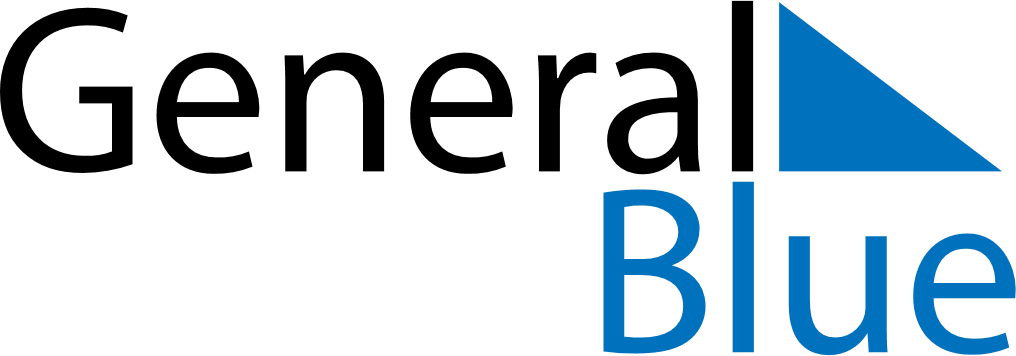 May 2024May 2024May 2024May 2024May 2024May 2024Karlskrona, Blekinge, SwedenKarlskrona, Blekinge, SwedenKarlskrona, Blekinge, SwedenKarlskrona, Blekinge, SwedenKarlskrona, Blekinge, SwedenKarlskrona, Blekinge, SwedenSunday Monday Tuesday Wednesday Thursday Friday Saturday 1 2 3 4 Sunrise: 5:12 AM Sunset: 8:36 PM Daylight: 15 hours and 24 minutes. Sunrise: 5:10 AM Sunset: 8:38 PM Daylight: 15 hours and 28 minutes. Sunrise: 5:08 AM Sunset: 8:41 PM Daylight: 15 hours and 32 minutes. Sunrise: 5:05 AM Sunset: 8:43 PM Daylight: 15 hours and 37 minutes. 5 6 7 8 9 10 11 Sunrise: 5:03 AM Sunset: 8:45 PM Daylight: 15 hours and 41 minutes. Sunrise: 5:01 AM Sunset: 8:47 PM Daylight: 15 hours and 45 minutes. Sunrise: 4:59 AM Sunset: 8:49 PM Daylight: 15 hours and 49 minutes. Sunrise: 4:57 AM Sunset: 8:51 PM Daylight: 15 hours and 53 minutes. Sunrise: 4:55 AM Sunset: 8:52 PM Daylight: 15 hours and 57 minutes. Sunrise: 4:53 AM Sunset: 8:54 PM Daylight: 16 hours and 1 minute. Sunrise: 4:51 AM Sunset: 8:56 PM Daylight: 16 hours and 5 minutes. 12 13 14 15 16 17 18 Sunrise: 4:49 AM Sunset: 8:58 PM Daylight: 16 hours and 9 minutes. Sunrise: 4:47 AM Sunset: 9:00 PM Daylight: 16 hours and 13 minutes. Sunrise: 4:45 AM Sunset: 9:02 PM Daylight: 16 hours and 17 minutes. Sunrise: 4:43 AM Sunset: 9:04 PM Daylight: 16 hours and 21 minutes. Sunrise: 4:41 AM Sunset: 9:06 PM Daylight: 16 hours and 24 minutes. Sunrise: 4:39 AM Sunset: 9:08 PM Daylight: 16 hours and 28 minutes. Sunrise: 4:38 AM Sunset: 9:10 PM Daylight: 16 hours and 32 minutes. 19 20 21 22 23 24 25 Sunrise: 4:36 AM Sunset: 9:11 PM Daylight: 16 hours and 35 minutes. Sunrise: 4:34 AM Sunset: 9:13 PM Daylight: 16 hours and 39 minutes. Sunrise: 4:33 AM Sunset: 9:15 PM Daylight: 16 hours and 42 minutes. Sunrise: 4:31 AM Sunset: 9:17 PM Daylight: 16 hours and 45 minutes. Sunrise: 4:29 AM Sunset: 9:18 PM Daylight: 16 hours and 49 minutes. Sunrise: 4:28 AM Sunset: 9:20 PM Daylight: 16 hours and 52 minutes. Sunrise: 4:26 AM Sunset: 9:22 PM Daylight: 16 hours and 55 minutes. 26 27 28 29 30 31 Sunrise: 4:25 AM Sunset: 9:23 PM Daylight: 16 hours and 58 minutes. Sunrise: 4:24 AM Sunset: 9:25 PM Daylight: 17 hours and 1 minute. Sunrise: 4:22 AM Sunset: 9:26 PM Daylight: 17 hours and 4 minutes. Sunrise: 4:21 AM Sunset: 9:28 PM Daylight: 17 hours and 6 minutes. Sunrise: 4:20 AM Sunset: 9:29 PM Daylight: 17 hours and 9 minutes. Sunrise: 4:19 AM Sunset: 9:31 PM Daylight: 17 hours and 12 minutes. 